RUNDA Pristopna izjava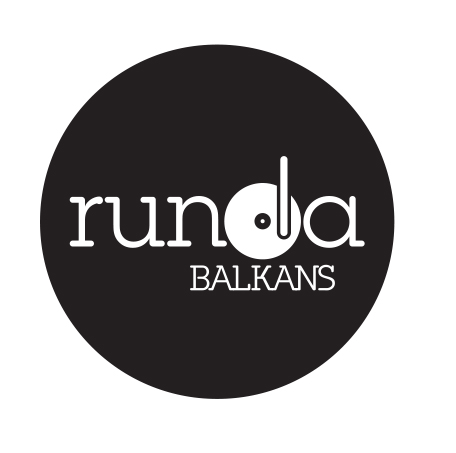 Vsi člani so obvezani k plačilu letne članarine, katere višina se določi na podlagi velikosti organizacije, geografskih okoliščin in letnih prihodkov.  Zato vas prosimo za posredovanje vseh zahtevanih informacije, ki bodo zaupne in se uporabljajo izključno za določanje višine članarine. 
Članarina bo določena in ponujena na vpogled in potrditev pred nadaljevanjem pristopnega postopka. Ime podjetja / organizacije:Datum ustanovitve:
Naslov:Kraj:Poštna številka:Država:Oblika organizacije (specificirajte področje delovanja - ustvarjanje, produkcija, založništvo ali distribucija):Ali je organizacija nosilec avtorskih pravic? Če je odgovor da, koliko približno? FinancePribližni letni prihodki:Druge informacije:Lastništvo organizacije:Zakoniti zastopnik: Podpis:Datum: 